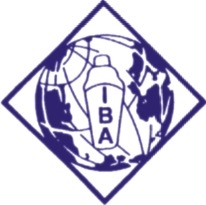 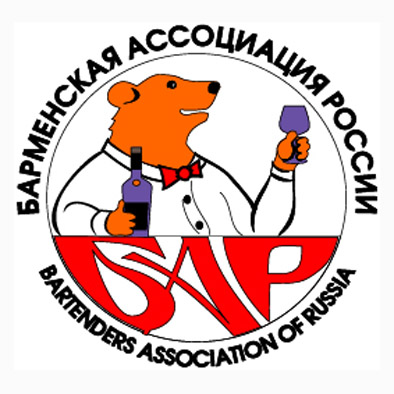 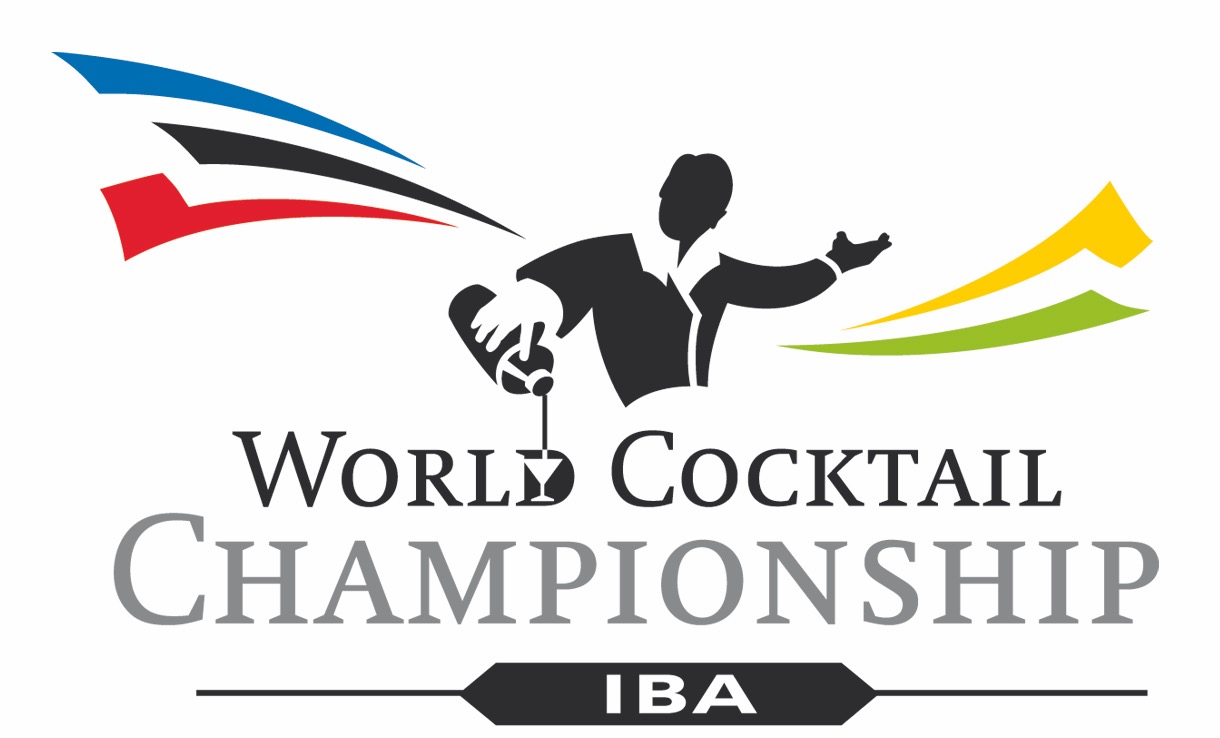 ЗаявкаОтборочный тур по СЗФООТПРАВИТЬ ДО 18 ИЮНЯПОЧТА: arhbar@mail.ruв теме письма указать Фамилию Имя ГородФ.И.О. участникаФ.И.О. участникаФ.И.О. участникаФ.И.О. участникаФ.И.О. участникаГородГородГородГородГородe-mail:e-mail:e-mail:e-mail:e-mail:Контакты (адрес, телефон)Контакты (адрес, телефон)Контакты (адрес, телефон)Контакты (адрес, телефон)Контакты (адрес, телефон)Название бара, ресторана (адрес)Название бара, ресторана (адрес)Название бара, ресторана (адрес)Название бара, ресторана (адрес)Название бара, ресторана (адрес)НоминацияНоминацияНоминацияНоминацияНоминацияРецептура коктейля.   Название ……………………………..Рецептура коктейля.   Название ……………………………..Рецептура коктейля.   Название ……………………………..Рецептура коктейля.   Название ……………………………..Рецептура коктейля.   Название ……………………………..Наименование компонентовМл.Дэш.каплядругое12345УкрашениеУкрашениеУкрашениеУкрашениеУкрашениеБокалБокалБокалБокалБокалМетод приготовленияМетод приготовленияМетод приготовленияМетод приготовленияМетод приготовления